Математика.Краткосрочный план урока Предмет: МатематикаПредмет: МатематикаШкола: КГУ ОШ 6Школа: КГУ ОШ 6Школа: КГУ ОШ 6Школа: КГУ ОШ 6Школа: КГУ ОШ 6Дата:  Дата:  ФИО учителя: Ковальчук Л.Н.ФИО учителя: Ковальчук Л.Н.ФИО учителя: Ковальчук Л.Н.ФИО учителя: Ковальчук Л.Н.ФИО учителя: Ковальчук Л.Н.Класс: 2  Класс: 2  Количество присутствующих: Количество присутствующих:  Количество    отсутствующих:              Количество    отсутствующих:              Количество    отсутствующих:             Раздел (сквозная тема):Раздел (сквозная тема):Раздел 2А – Сложение и вычитание двузначных чисел. Сотни. ЗадачиРаздел 2А – Сложение и вычитание двузначных чисел. Сотни. ЗадачиРаздел 2А – Сложение и вычитание двузначных чисел. Сотни. ЗадачиРаздел 2А – Сложение и вычитание двузначных чисел. Сотни. ЗадачиРаздел 2А – Сложение и вычитание двузначных чисел. Сотни. ЗадачиТема урока:Тема урока:Алгоритм сложения и вычитания двузначных чисел в таких случаях, как  46 + 14, 60 – 14, 82 + 18,  100 – 82. Спортивные кружки в школе  Алгоритм сложения и вычитания двузначных чисел в таких случаях, как  46 + 14, 60 – 14, 82 + 18,  100 – 82. Спортивные кружки в школе  Алгоритм сложения и вычитания двузначных чисел в таких случаях, как  46 + 14, 60 – 14, 82 + 18,  100 – 82. Спортивные кружки в школе  Алгоритм сложения и вычитания двузначных чисел в таких случаях, как  46 + 14, 60 – 14, 82 + 18,  100 – 82. Спортивные кружки в школе  Алгоритм сложения и вычитания двузначных чисел в таких случаях, как  46 + 14, 60 – 14, 82 + 18,  100 – 82. Спортивные кружки в школе  Цели обучения в соответствии с учебной программой:Цели обучения в соответствии с учебной программой:2.1.2.8.  Применять алгоритм сложения и вычитания двузначных чисел.2.1.2.8.  Применять алгоритм сложения и вычитания двузначных чисел.2.1.2.8.  Применять алгоритм сложения и вычитания двузначных чисел.2.1.2.8.  Применять алгоритм сложения и вычитания двузначных чисел.2.1.2.8.  Применять алгоритм сложения и вычитания двузначных чисел.Цели урока:Цели урока:Познакомить учащихся с алгоритмом сложения и вычитания двузначных чиселПознакомить учащихся с алгоритмом сложения и вычитания двузначных чиселПознакомить учащихся с алгоритмом сложения и вычитания двузначных чиселПознакомить учащихся с алгоритмом сложения и вычитания двузначных чиселПознакомить учащихся с алгоритмом сложения и вычитания двузначных чиселХод урока:Ход урока:Ход урока:Ход урока:Ход урока:Ход урока:Ход урока:Этап урока/ ВремяДействия педагогаДействия педагогаДействия ученикаДействия ученикаОцениваниеРесурсы1.Начало урока. 0-5 минСоздание положительного эмоционального настроя:Долгожданный дан звонок. Начинается урок.Давайте, друзья, улыбнемся друг другу,Улыбки подарим гостям.У вас все готово? Тогда за работу.Удачи желаю всем нам!Создание положительного эмоционального настроя:Долгожданный дан звонок. Начинается урок.Давайте, друзья, улыбнемся друг другу,Улыбки подарим гостям.У вас все готово? Тогда за работу.Удачи желаю всем нам!Приветствуют учителя. Организуют свое рабочее место, проверяют наличие индивидуальных учебных принадлежностейПриветствуют учителя. Организуют свое рабочее место, проверяют наличие индивидуальных учебных принадлежностейФООценивание эмоционального состоянияЭмоц. настрой2. Середина урока. 5 – 35 мин1.Актуализация жизненного опыта.  Оформление тетрадей: дата, вид работы.
Минутка чистописания: продолжи закономерность, пиши аккуратно54  52 …(К) Устный счёт «Забей гол»
Цель: повторить письменное сложение и вычитание без перехода через десятокПримеры записаны столбиком:27+ 12,  96-31,  43 + 34, 76 – 23, 53 + 43, 77 – 33,  55 + 12,    48 + 30,  98 – 75,  39+ 31.Зарепление умений решать в столбик ВУ, НУ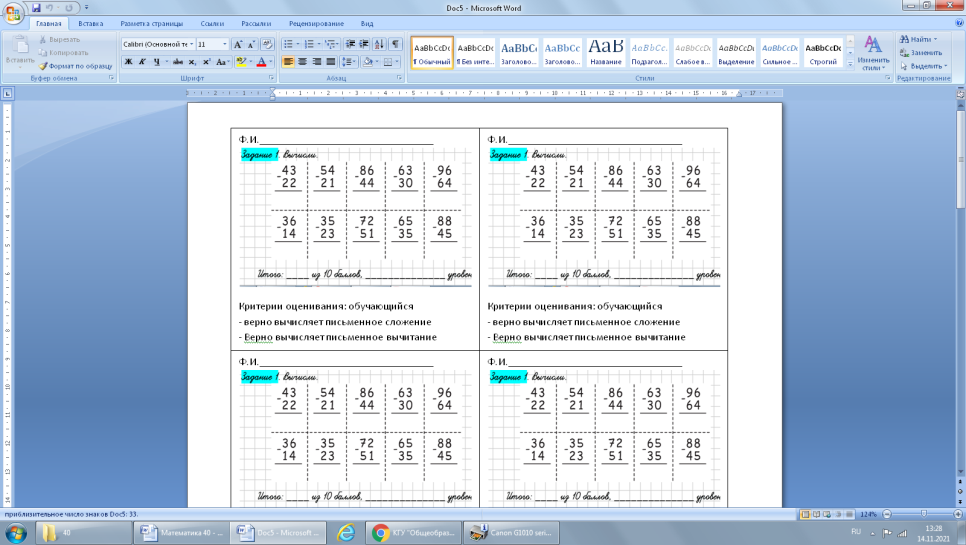 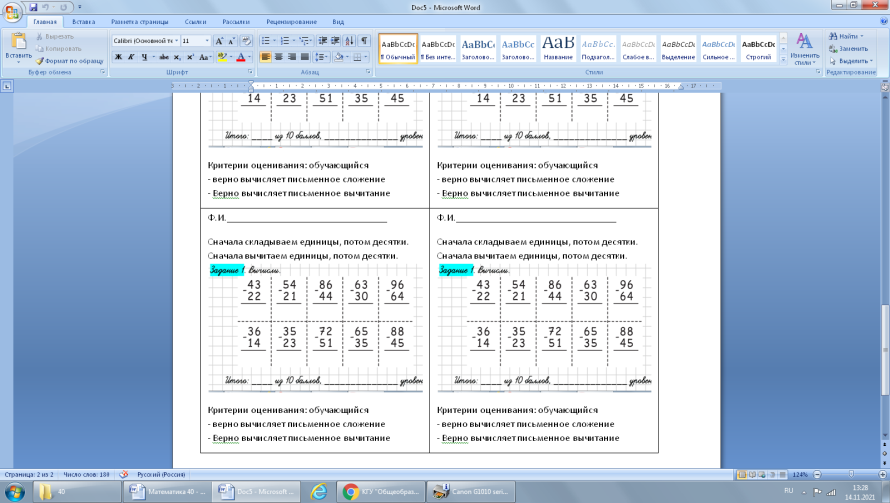 2. Вводное задание на подготовку к изучению нового.Смотрят видео, как выполнять сложение и вычитание(К)  Работа в коллективе.Рассмотри, как вычисляли Алия и Тимур. Объясни, как можно вычислить с помощью модели числа.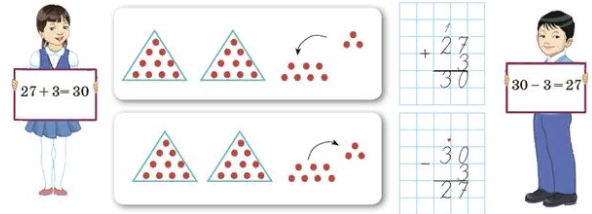 3.Постановка цели (проблемная ситуация). Вводное задание на подготовку к изучению нового.(К) Работа в коллективе.а) Объясни вычисления.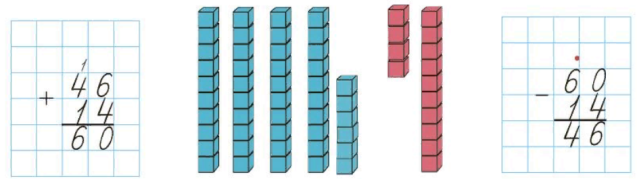 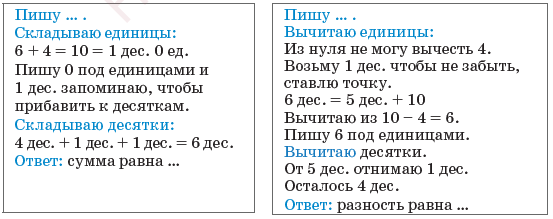 б) Объясни вычисления.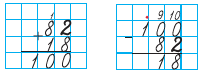 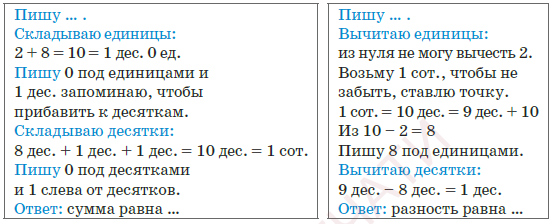 4.Работа по теме урока. Открытие нового.(К) Работа у доски.Вычисли столбиком. Сделай проверку  стр 21 № 343 + 17     37 + 13     49 + 21     90 – 1860 – 35     33 + 67     50 – 14    100 – 53100 – 67   100 –18    24 + 76     44 + 56(К) Физминутка.«Овощи»Ослик ходит, выбирает,Что сначала съесть не знает. (Обвести глазами круг.)Наверху созрела слива,А внизу растет крапива,Слева – свекла, справа – брюква,Слева – тыква, справа – клюква,Снизу – свежая трава,Сверху – сочная ботва.Выбрать ничего не смогИ без сил на землю слег. (Зажмурить  глаза, потом поморгать 10 раз)5.Повторение решений уравненийХ + 28 = 60      74 – Х = 59(Г) Работа в группах.Реши задачи.а) Кружок карате посещает 40 детей, баскетбола на 12 меньше, а волейбола столько, сколько посещает кружки карате и баскетбола вместе. Сколько детей посещает кружок волейбола?(П) Работа в парах.  Вычисли с объяснением.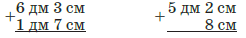 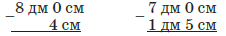 1.Актуализация жизненного опыта.  Оформление тетрадей: дата, вид работы.
Минутка чистописания: продолжи закономерность, пиши аккуратно54  52 …(К) Устный счёт «Забей гол»
Цель: повторить письменное сложение и вычитание без перехода через десятокПримеры записаны столбиком:27+ 12,  96-31,  43 + 34, 76 – 23, 53 + 43, 77 – 33,  55 + 12,    48 + 30,  98 – 75,  39+ 31.Зарепление умений решать в столбик ВУ, НУ2. Вводное задание на подготовку к изучению нового.Смотрят видео, как выполнять сложение и вычитание(К)  Работа в коллективе.Рассмотри, как вычисляли Алия и Тимур. Объясни, как можно вычислить с помощью модели числа.3.Постановка цели (проблемная ситуация). Вводное задание на подготовку к изучению нового.(К) Работа в коллективе.а) Объясни вычисления.б) Объясни вычисления.4.Работа по теме урока. Открытие нового.(К) Работа у доски.Вычисли столбиком. Сделай проверку  стр 21 № 343 + 17     37 + 13     49 + 21     90 – 1860 – 35     33 + 67     50 – 14    100 – 53100 – 67   100 –18    24 + 76     44 + 56(К) Физминутка.«Овощи»Ослик ходит, выбирает,Что сначала съесть не знает. (Обвести глазами круг.)Наверху созрела слива,А внизу растет крапива,Слева – свекла, справа – брюква,Слева – тыква, справа – клюква,Снизу – свежая трава,Сверху – сочная ботва.Выбрать ничего не смогИ без сил на землю слег. (Зажмурить  глаза, потом поморгать 10 раз)5.Повторение решений уравненийХ + 28 = 60      74 – Х = 59(Г) Работа в группах.Реши задачи.а) Кружок карате посещает 40 детей, баскетбола на 12 меньше, а волейбола столько, сколько посещает кружки карате и баскетбола вместе. Сколько детей посещает кружок волейбола?(П) Работа в парах.  Вычисли с объяснением.Выполняют математический диктант под руководством учителя.Учащиеся слушают учителя, отвечают на вопросыФормулируют тему урока, определяют цель урокаРаботают в коллективе, под руководством учителя.Учащиеся выполняют задания под руководством учителя. Отвечают на поставленные вопросы.Повторяют движение за учителемВыполняют математический диктант под руководством учителя.Учащиеся слушают учителя, отвечают на вопросыФормулируют тему урока, определяют цель урокаРаботают в коллективе, под руководством учителя.Учащиеся выполняют задания под руководством учителя. Отвечают на поставленные вопросы.Повторяют движение за учителемФОФОбаллыФОФОФОФОУчебникВорота, мячи с ответамикарточкиВидеоТетрадьУчебникУчебникДоп. литератураМузыкаКарточки3. Конец урока. 35-40 мин7.Итог урока. -Какую цель мы поставили на сегодняшнем уроке?-  Достигли ли мы этой цели?-  Какие затруднения были у вас на уроке?-  Что нужно сделать чтобы эти затруднения не повторялись?Д/З  Рефлексия.Предлагает  оценить  свою  работу  при  помощи  линейки успеха.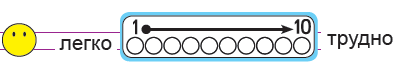 7.Итог урока. -Какую цель мы поставили на сегодняшнем уроке?-  Достигли ли мы этой цели?-  Какие затруднения были у вас на уроке?-  Что нужно сделать чтобы эти затруднения не повторялись?Д/З  Рефлексия.Предлагает  оценить  свою  работу  при  помощи  линейки успеха.Отвечают на вопросы учителя, оценивают сою деятельность на урокеОтвечают на вопросы учителя, оценивают сою деятельность на урокеФОКартинки к рефлексии.